Приглашаем принять участие во Всероссийском фестивале творчества работников образования «ГРАНИ ТАЛАНТА»(03.08.2020 – 4.09.2020)Положение о Всероссийском Фестивале творчества работников образования«ГРАНИ ТАЛАНТА»                                          УТВЕРЖДАЮ                                                                                           Председатель организационного комитета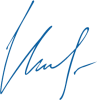 		                                          И.Е. Маврин                                        Настоящее положение о   Всероссийском фестивале «ГРАНИ ТАЛАНТА»  (далее фестиваль) определяет порядок организации и проведения фестиваля, порядок участия в фестивале.Организатор конкурса - Конкурс проводится по инициативе Информационно – методического  интернет проекта  «Globus» Работы на фестиваль принимаются в период с «3» августа 2020г. по «4» сентября  2020г.Цели и задачи фестиваляповышение творческой активности педагогов;предоставление участникам фестиваля возможности принять участие во Всероссийском мероприятии Участники фестиваляПринять участие в фестивале  могут дети и педагоги  любых образовательных учреждений (дошкольных образовательных учреждений; средних общеобразовательных учреждений; учреждений начального, среднего и высшего профессионального образования; коррекционных образовательных учреждений; учреждений дополнительного образования детей и т.д.) Возраст участников не ограничен.Участие может быть индивидуальным или совместным.Номинации Фестиваля:Изобразительное искусство – рисунки, выполненные педагогом «Мастер на все руки» - декоративно – прикладное творчество«Фотография» - фото на любую тематику«Литературный гений» - эссе, стихи и рассказы собственного сочинения и т.д.«Творческая личность» - видеозапись выступлений, творческих номеров«Профессионалы образования» - материалы педагогической деятельности (конспекты, сценарии, проекты, презентации, разработки и тд)Порядок участияЗаполните заявку на участие в фестивале.Оплатите оргвзнос.  Размер оргвзноса составляет 190  (сто девяносто) рублей.  Оргвзнос оплачивается за каждую конкурсную работу. Если работа выполнена  в соавторстве, то оргвзнос оплачивается по количеству авторов. Отправьте письмо на электронный адрес globussait@yandex.ru  Письмо должно содержать заявку, копию квитанции об оплате, материалы фестиваля. Все формируется в 1 папку. Название папки ФИО участника.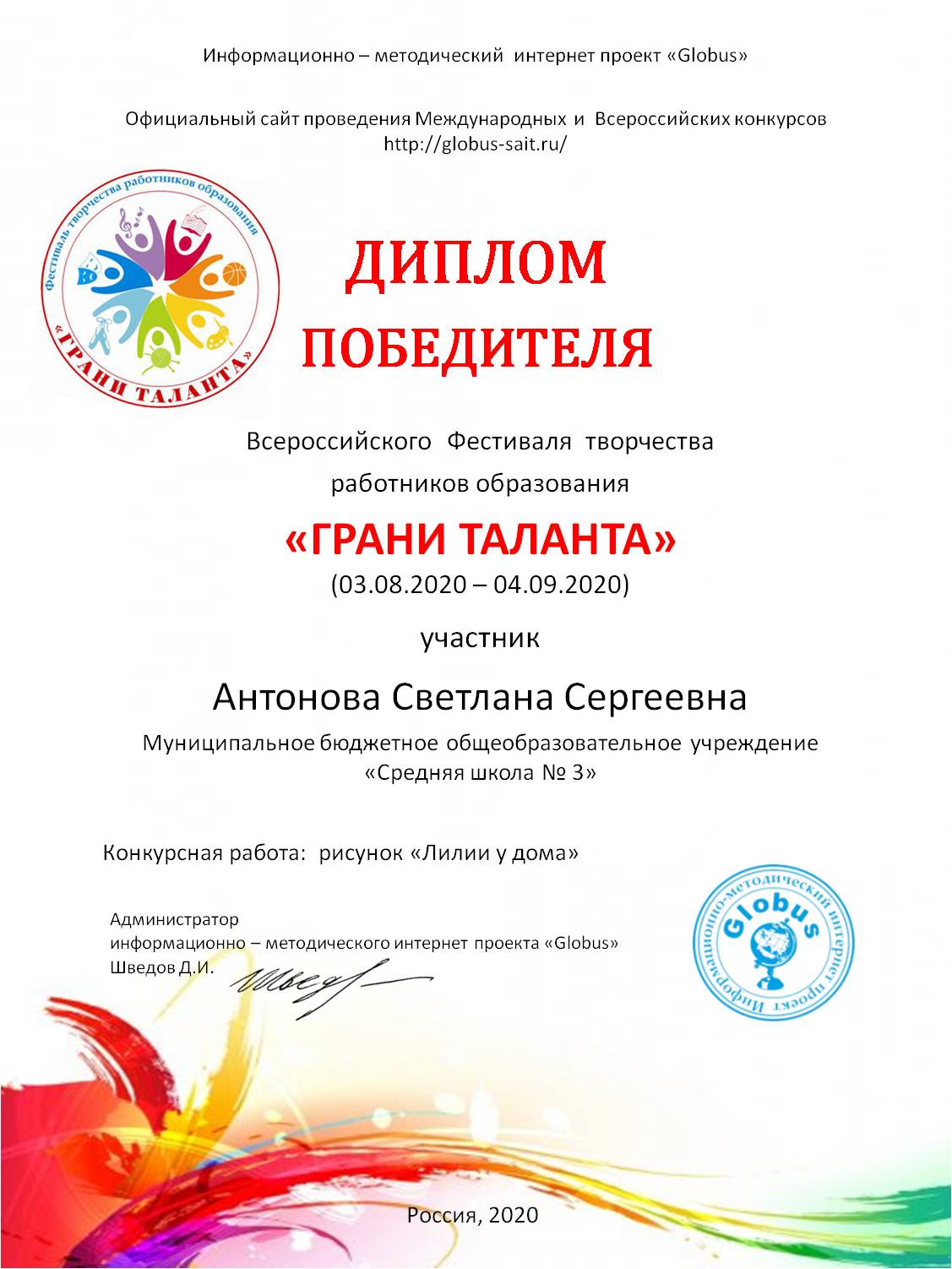 НаграждениеПо итогам фестиваля все участники получают именные дипломы победителя фестиваля. Рассылка сертификатов  осуществляется в электронном виде на адрес электронной почты, указанный в заявке на участие в конкурсе, в течение 2  рабочих дней.Желаем удачи!Платежные реквизиты для оплаты организационного взноса:Получатель платежа: ИП Маврин Иван ЕвгеньевичИНН/ КПП 595701257861Расчетный счет № 4080 2810 3073 5097 5667Банк: филиал Приволжский ПАО Банк «ФК Открытие»  БИК: 042282881Корреспондентский счет: 3010 1810 3000 0000 0881 в РКЦ СОВЕТСКИЙ г.Нижний Новгород Назначение платежа: Материалы фестиваляОплату необходимо производить на счет организацииКак произвести оплату через сбербанк онлайн на счет:Вводите номер счета получателя  4080 2810 3073 5097 5667Нажимаете перевод организацииВводите ИНН 595701257861Вводите БИК 042282881 Вводите ФИО и сумму платежаТакже оплату можно произвести на карту банка «ФК Открытие»  2200 2901 0206 5126 или  на карту Сбербанка 4276 4900 1859 6249 (в назначении платежа можно (но не обязательно) указать ТОЛЬКО  фамилию участника). Заявка на участие во Всероссийском Фестивале творчества работников образования «ГРАНИ ТАЛАНТА»Заявка на участие во Всероссийском Фестивале творчества работников образования «ГРАНИ ТАЛАНТА»Заявка на участие во Всероссийском Фестивале творчества работников образования «ГРАНИ ТАЛАНТА»1Ф.И.О. автора, соавторов 2Образовательное учреждение 3Название материалов4Номинация5Электронный адрес, контактный телефонКвитанция

Кассир